PROSTORSKO OBLIKOVANJE, 8. razredIzdelava razglednega stolpa.Material izbiraš med možnostmi, ki jih imaš. Lesene paličice, stari flomastri, drobno zvit odpadni papir, karton ipd. Materiale lahko kombiniraš. Spajanje z lepilom, vrvico, z zatikanjem.Tloris je lahko trikotne, okrogle ali kvadratne osnove v velikosti do  20 cm, v višino pa naj sega cca 50 cm.Pomembna je stabilnost stolpa. Delaj premišljeno, prični s skico. Obstoječe stolpe poglej tudi na spletu, ti pa ustvari čisto svojega. Poimenuj ga, in predlagaj kraj postavitve. Bodi pozoren na to, da ne izgleda kot lovska preža. Za delo imaš razporejenih 6 ur.Izdelek fotografiraj in ga pošlji na naslov jelka.rojec@osferdavesela.siZa vsa vmesna vprašanja sem tudi na voljo. Želim ti zanimivih ustvarjalnih rešitev. 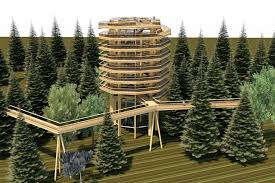 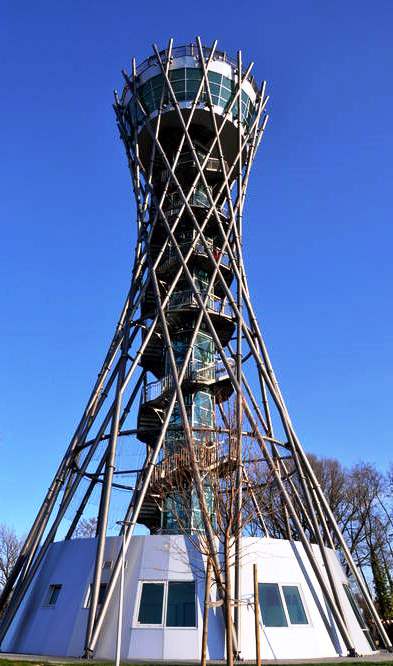 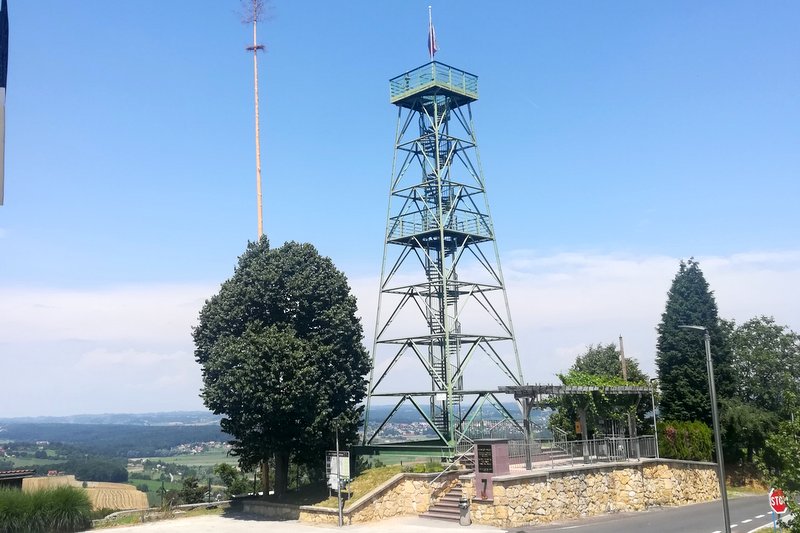 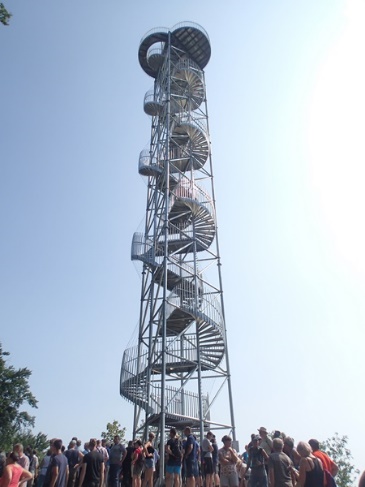 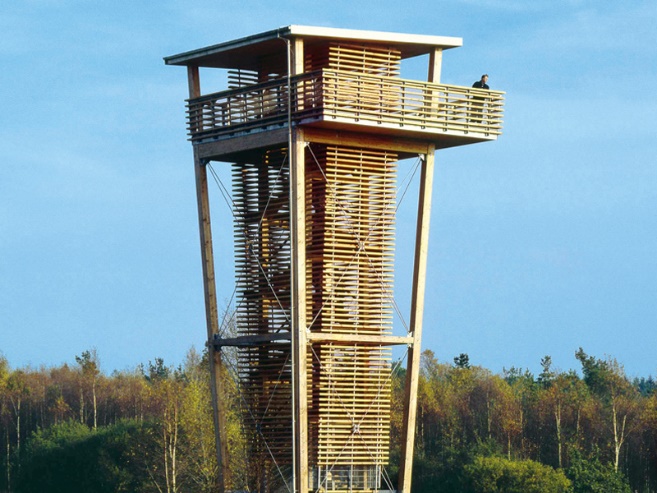 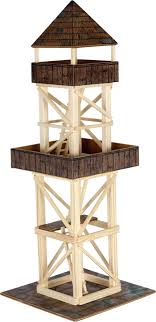 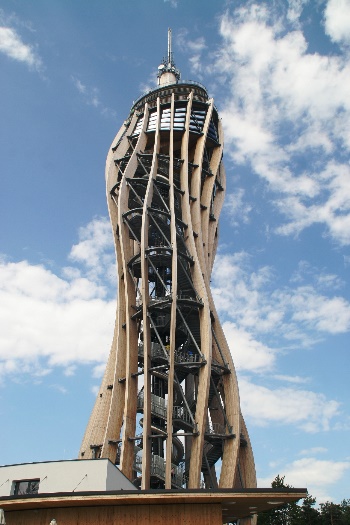 